Sevenoaks Conservative Association        Chevening Branch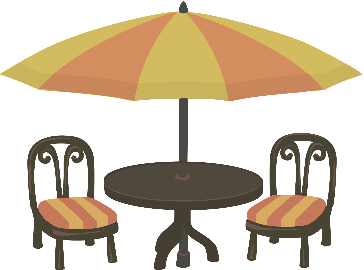 SUMMER LUNCH					Sunday June 24 201812.30 reception for 1.00 Lunch Bishop’s Mead, 39 Main Road, Sundridge TN14 6EQ By kind permission of Mr Bruce Walker. Ample car parking and Gazebos for cover.Speaker/Guest of Honour Rt. Hon. James Brokenshire, Sec. of State for Housing, Communitiesand Local Government Tickets £20.00Members, friends and neighbours very welcome Children welcome—under 13 free, 13-18 £6to include wine or soft drinks, cold buffet lunch & selection of desserts Acceptance Form Book by 18th June 2018Yes I would like ______tickets @ £20.00 each for the Summer Lunch on Sunday 24 June 2018 At Bishop’s Mead, 39 Main Road, Sundridge TN14 6EQ Name_______________________________Phone________________________ Address__________________________________________________________ Post Code _______________ Email__________________________________Allergies or Vegetarian?________________________________ ___________ Please return this form together with your cheque payable to ‘SCA Chevening Branch” toDonald Cave, 25 Chesterfield Drive, SEVENOAKS TN13 2EG or Contact 01732 450549 or doncave@onetel.comPrinted & published by Sevenoaks Conservative Association, Watermill House, Chipstead, Sevenoaks, TN13 2RY ………………………………………………………………………………………………………………………………………………………………………………………………………………………………………… There will be a fund raising raffle with great prizes. For more information contact Donald Cave as above. 